Name of journal: World Journal of GastroenterologyESPS Manuscript NO: 19412Manuscript Type: REVIEWNon-functional neuroendocrine tumors of the pancreas: Advances in diagnosis and managementCloyd JM et al. Advances in pancreatic NETsJordan M Cloyd, George A PoultsidesJordan M Cloyd, George A Poultsides, Department of Surgery, Stanford University, Stanford, CA 94305, United StatesAuthor contributions: Cloyd JM and Poultsides GA contributed solely to this manuscript.Conflict-of-interest statement: The authors have no conflict of interest.Open-Access: This article is an open-access article which was selected by an in-house editor and fully peer-reviewed by external reviewers. It is distributed in accordance with the Creative Commons Attribution Non Commercial (CC BY-NC 4.0) license, which permits others to distribute, remix, adapt, build upon this work non-commercially, and license their derivative works on different terms, provided the original work is properly cited and the use is non-commercial. See: http://creativecommons.org/licenses/by-nc/4.0/Correspondence to: George A Poultsides, MD, Department of Surgery, Stanford University, 300 Pasteur Dr, H3680, Stanford, CA 94305, United States. gpoultsides@stanford.eduTelephone: +1-650-7234646Fax: +1-650-8523430Received: May 7, 2015  Peer-review started: May 11, 2015First decision: June 2, 2015Revised: July 2, 2015 Accepted: July 8, 2015  Article in press:    Published online:AbstractNonfunctional neuroendocrine tumors of the pancreas (NF-PNETs) are a heterogeneous group of neoplasms. Although rare, the incidence of NF-PNETs is increasing significantly. The classification of PNETs has evolved over the past decades and is now based on a proliferation grading system. While most NF-PNETs are slow growing, tumors with more aggressive biology may become incurable once they progress to unresectable metastatic disease. Tumors of higher grade can be suspected preoperatively based on the presence of calcifications, hypoenhancement on arterial phase computed tomography, positron emission technology avidity and lack or octreotide scan uptake. Surgery is the only curative treatment and is recommended for most patients for whom complete resection is possible. Liver-directed therapies (thermal ablation, transarterial embolization) can be useful in controlling unresectable hepatic metastatic disease. In the presence of unresectable progressive disease, somatostatin analogues, everolimus and sunitinib can prolong progression-free survival. This article provides a comprehensive review of NF-PNETs with special emphasis on recent advances in diagnosis and management.Key words: Pancreas; Neuroendocrine tumor; Neuroendocrine carcinoma; Islet cell; Octreotide© The Author(s) 2015. Published by Baishideng Publishing Group Inc. All rights reserved.Core tip: Pancreatic neuroendocrine tumors (PNETs) are a fascinating and diverse group of neoplasms. While the clinical features of functional PNETs are frequently discussed, the majority of PNETs are actually non-functional. Although typically slow growing, tumors with more aggressive biology may progress to unresectable metastatic disease. Surgery should be considered for all patients for whom complete resection is possible, while liver directed therapies are useful for managing hepatic metastases. For patients with progressive metastatic disease, strong evidence supports the use of somatostatin analogues, everolimus and sunitinib in prolonging survival. The purpose of this article is to provide a comprehensive review of NF-PNETs.Cloyd JM, Poultsides GA. Non-functional neuroendocrine tumors of the pancreas: Advances in diagnosis and management. World J Gastroenterol 2015; In pressINTRODUCTIONPancreatic neuroendocrine tumors (PNET) are a rare heterogeneous group of neoplasms that arise from progenitor islet cells. PNETs may be classified as either functional (F-PNET) or non-functional (NF-PNET), depending on their ability to secrete biologically active hormones and elicit characteristic symptomatology. NF-PNETs exhibit a wide range of malignant potential, ranging from slow-growing and non-infiltrative tumors to locally invasive and rapidly metastasizing ones, thereby making standardization of the diagnosis, surgical and medical management, follow-up surveillance and prognosis challenging. Fortunately, significant advances in diagnostic modalities, tumor localization and therapeutic options have been made over the past decade. This article provides a comprehensive review of NF-PNETs and an update on advances in their diagnosis and management.EPIDEMIOLOGYAlthough neuroendocrine neoplasms can occur nearly anywhere in the body, gastroenteropancreatic neuroendocrine tumors (GEP-NET) and pulmonary neuroendocrine tumors comprise the majority. PNETs comprise approximately 7% of all NETs[1]. However, compared to other pancreatic pathology, PNETs are relatively rare, comprising only 1%-2% of all pancreatic neoplasms. The incidence of PNETs increases significantly after the age of 40 with a peak incidence around age 65[1]. There is only a slight male predominance[2]. Between 60%-90% of all PNETs are non-functional and given their frequently asymptomatic nature the majority of patients present with distant metastasis[2,3].By all measures, the incidence of PNETs is increasing. The Surveillance, Epidemiology and End Results (SEER) program has shown that the incidence has increased from 0.17 per 100000 people in 1973 to 0.47 per 100000 people in 2007[1]. Likewise, a six-fold increase in the incidence was found in Ontario, Canada between 1994 and 2009 (from 0.1 to 0.6 per 100000 persons)[4]. Autopsy studies would also suggest that the prevalence of PNETs is higher than previously suspected[5]. Interestingly, this trend of increasing incidence of PNETs seems to be true of all neoplasms of neuroendocrine origin[4,6] and may be partly related to increased incidental discovery due to more frequent use and improving sensitivity of cross-sectional imaging.STAGING AND PROGNOSISIn 2000, the World Health Organization (WHO) first established guidelines that distinguished between well-differentiated tumors with benign behavior (localized to pancreas, size < 2 cm, low mitotic rate and Ki-67, no angioinvasion or perineural invasion), tumors with uncertain behavior (limited to the pancreas, angioinvasion or perineural invasion, size ≥ 2 cm) and tumors with clearly malignant behavior (gross local invasion or distant metastases)[7]. In 2010, the WHO revised their previous grading system to a proliferation based grading system (Table 1). Based on mitotic counts and Ki-67 indices, well-differentiated tumors included those of low and intermediate grade while poorly differentiated tumors included high grade tumors. It was concluded that mitotic count and Ki-67 should be performed on all specimens and that the grade would reflect the higher value when discordant[8]. In fact, Ki-67 and differentiation has been found to be some of the most important factors in determining prognosis[9].Based on results of a consensus conference in 2005, the European Neuroendocrine Tumour Society (ENETS) proposed a classification scheme for all foregut NETs that combined a TNM staging system with a histologic grading system[10]. The most commonly used staging system, however, is from the 7th edition American Joint Committee on Cancer (AJCC)[11]. Revised in 2010, this system applies to all neoplasms of the pancreas, both endocrine and exocrine, and is based on TNM staging (Table 1). Importantly, the AJCC system does not incorporate histological grading criteria.Both the ENETS and the AJCC system have been validated and provide important prognostic information for patients with PNETs[12]. However, some have called into question whether the AJCC system provides adequate discriminatory value. Specifically, validation studies by Strosberg et al[13,14] showed no survival difference between stages I and II as well as stages III and IV. In addition, Rindi et al[15] studied a large international cohort of resected PNETs and found no significant differences in survival between stage II and III. A large range of outcomes was seen in patients of all stages, suggesting poor discriminatory ability, and they concluded that the ENETS staging system was superior[15]. Qadan et al[16] utilized SEER to demonstrate that no significant survival differences could be replicated between stages II and III or III and IV, and suggested a revised TNM staging system with potentially improved prognostic capabilities. CLINICAL PRESENTATIONUnlike other solid tumors (including F-PNETs), NF-PNETs can remain asymptomatic before they reach a significant tumor burden. When they become symptomatic, their symptomatology is typically related to mass effect from the primary tumor or the metastasis. Many PNETs occur in the head of the pancreas where symptoms may include jaundice, abdominal pain, or weight loss. Other less frequent symptoms may include anorexia, nausea, intra-abdominal bleeding, or a palpable mass. Many will be asymptomatic and found incidentally on cross-sectional imaging performed for other indications. The vast majority of metastases occur in the liver, though other sites including bone, peritoneum, adrenal, brain and spleen have been reported[17]. Liver metastases more frequently occur with non-functional tumors and patients with symptoms. When liver metastases occur, most are multifocal and bilobar[17].F-PNETs present with symptoms caused by the specific hormone produced. Common F-NETs include insulinoma, which presents with hypoglycemia, and gastrinoma, which presents with peptic ulcer disease, gastroesophageal reflux disease or secretory diarrhea. Less common F-NETs include VIPomas, glucagonomas, and somatostainomas. These tumors are summarized in Table 2 but are not discussed further in this review. NF-PNETs either do not produce hormones, produce hormones at a low enough level to not cause symptoms, or are associated with hormones that do not cause symptoms, such as pancreatic polypeptide, chromogranin A, ghrelin, calcitonin or neurotensin.While most NF-NETs are sporadic, approximately 10% of NETs will be associated with an inherited genetic syndrome[18]. Multiple endocrine neoplasia type 1 (MEN1) is an inherited autosomal dominant disease characterized by hyperparathyroidism (nearly 100%), PNETs (up to 75%) and pituitary tumors (less than 50%)[19]. NF-PNETs are the most common pancreatic neoplasms in MEN1, followed by gastrinomas, and then insulinomas. Patients with MEN1 frequently present with multiple PNETs throughout the pancreas[20]. Von Hippel-Lindau (VHL) disease is an autosomal dominant disorder that is associated with pancreatic tumors or cysts. In order of frequency, patients develop pancreatic cysts, NF-positron emission technologys (PETs) (10%-20% of patients), cystadenomas, hemangioblastomas and adenocarcinoma; F-PNETs are rare[20]. PNETs in neurofibromatosis type 1 (NF1) are relatively rare (0-10%) but are almost exclusively duodenal somatostatinomas in the periampullary region[21]. Other functional and non-functional PNETs may rarely occur[22-24]. PNETs associated with tuberous sclerosis (TS) are relatively uncommon and may be either functional or non-functional[25].DIAGNOSISPatients with PNETs require a thorough evaluation for symptoms classically associated with functional tumors as well as symptoms directly related to the primary or metastatic tumor. Past medical and family history should be carefully reviewed. A comprehensive physical examination should be undertaken. Ultimately, the diagnosis of PNETs depends on comprehensive biochemical and radiographic evaluation.BiochemicalNeuroendocrine markers are important not only for confirming diagnosis, but also as screening tools for future surveillance. The most commonly utilized neuroendocrine markers include chromogranin A (CgA), pancreatic polypeptide (PPP), pancreastatin, and neuron-specific enolase (NSE). CgA is a glycoprotein used commonly as a tumor marker in histopathology but also has elevated circulating levels in patients with both functional and non-functional PNETs[26,27]. However, falsely elevated levels can be observed in patients with chronic renal insufficiency, liver failure and with proton-pump inhibitor (PPI) use[28,29]. Recent recommendations by the North American Neuroendocrine Tumor Society[30] and a Canadian national expert group[29] have recommended utilizing CgA in the diagnosis and surveillance of advanced PNETs.  PPP may be elevated in up to 63% of PNETs[31] and has a specificity of 84% when used during surveillance[32]. Pancreastatin may provide additional diagnostic utility, especially in patients on PPIs or with normal CgA levels[33,34]. Laboratory evaluation should also include tests to rule out F-NETs, including insulinoma and gastrinoma, if suspected (Table 2). Screening for MEN1 with serum parathyroid hormone and calcium levels should be performed in appropriate patients (e.g., diagnosis at young age, multifocal tumors, and/or with relevant personal or family history).Localization Cross-sectional imaging should be performed in all patients suspected of having a PNET. Computed tomography (CT) remains the initial imaging modality of choice given its good sensitivity, specificity and availability. PNETs typically are well-circumscribed lesions that appear hyperenhancing on contrast-enhanced scans. In fact, there is some evidence that hypoenhancement on arterial phase imaging is associated with more aggressive tumors and worse prognosis (Figure 1)[35]. Similarly, the presence of calcifications within these tumors on CT is associated with higher grade and the presence of lymph node metastases (Figure 2)[36]. Magnetic resonance imaging (MRI) is an alternative modality with the advantage of less radiation exposure. PNETs should be low signal intensity on T1 weighted images and high signal intensity on T2 weighted images. In addition, MRI may be more sensitive than CT for detecting smaller pancreatic lesions and liver metastases[37,38]. While ultrasound has a limited role in the diagnosis of PNETs, intraoperative ultrasound (IOUS) is very sensitive in identifying small PNETs[39], and endoscopic ultrasound (EUS) is a valuable technique for detection, localization and diagnosis through fine needle aspiration of identified lesions[40]. Somatostatin receptor scintigraphy (SRS), also known as an octreotide scan, is a whole body functional imaging study that uses 111indium labeled pentetreotide, a somatostatin analogue. Advantages include identification of unknown metastatic sites and providing important information on functional expression of somatostatin receptors which may guide systemic therapy decisions[41]. Although less available at most institutions compared to SRS, newer functional imaging studies utilizing 68Gallium labeled 1,4,7,10-tetraazacyclododecane-N,N',N'',N'''-tetraacetic acid-d-Phe(1)-Tyr(3)-octreotide ((68)Ga-DOTA-TOC) show promising results that may be superior to conventional SRS[42,43]. Although standard positron emission technology (PET) with 18flourodeoxyglucose is not typically useful in the diagnosis of NF-PNETs, PET with newer radiolabeled tracers may prove more advantageous[44,45]. In general, well differentiated tumors are positive on Octreotide scan and negative on PET scan, with the opposite being true for poorly differentiated grade 3 tumors[46].SURGICAL MANAGEMENTPrimarySurgery remains the only curative treatment for NF-PNETs and is the mainstay of treatment in most cases. Appropriate candidates who undergo surgery have a significant survival advantage compared with those who do not. Hill et al[47] demonstrated a median survival difference of 114 mo vs 35 mo for patients who underwent resection compared to those who did not but were recommended to, across all patients with localized, regional and metastatic disease. The exact surgical management must be individualized for each patient based on their particular tumor and staging. In general, most NF-PNETs should be resected. However, given the increase in incidentally discovered asymptomatic NF-PNETs, there is growing interest in the role of observation for patients with small indolent tumors. Lee et al[48] retrospectively analyzed 77 patients who underwent nonoperative observation of small, sporadic NF-PNETs without evidence of local invasion or metastasis. Median initial size was 1.0 cm and there was no documented disease specific progression or mortality during a median follow-up of 45 mo. In addition, Falconi et al[49] found that of 51 patients with incidentally diagnosed NF-PNETs < 2 cm, only 6% were malignant and there were no disease specific deaths on long term follow-up. Other population-based analyses have attempted to investigate this question but have been limited by methodological concerns[50-52]. Until better data are available, the ENETS guidelines states that intensive observation could be considered for NF-PNETs < 2 cm but risks and benefits must be carefully weighed in each patient[53]. Small low grade PNETs may safely undergo enucleation regardless of location in the pancreas, provided they are far away from the pancreatic duct and the integrity of this structure can be maintained during enucleation[54]. Enucleation may be performed in an open, laparoscopic or robotic fashion; the technique does not have an appreciable impact on morbidity, mortality, length of hospital stay or survival[55]. For larger or more aggressive NF-PNETs, formal resection is recommended. Tumors in the head of the pancreas typically require pancreaticoduodenectomy (PD) while body and tail lesions may be resected via distal pancreatectomy with or without splenic preservation. Distal pancreatectomy can often be performed via minimally invasive techniques which are associated with decreased morbidity, operative blood loss and hospital length of stay with similar rates of negative margins[56]. Minimally invasive PD has been slow to gain popularity given its greater learning curve and longer operating times. However, recent evidence suggests that it is a feasible option at select centers with potential benefits in morbidity and perhaps oncologic outcomes[57,58].Several reports now have stressed the prognostic importance of lymph node involvement in patients with NF-PNETs[59-61]. Krampitz et al[61] found that positive lymph nodes were associated with a shorter time interval to the development of liver metastases, and in long term follow-up, a shorter disease specific survival. Similarly, Hashim et al[60] found that lymph node positivity was associated with PNETs of greater size, location in the head, high Ki-67 and with lymphovascular invasion. Furthermore, positive lymph nodes were associated with decreased median disease free survival. These data support the use of routine lymphadenectomy during resection for PNETs. Controversy exists over which lesions may forego lymphadenectomy during simple enucleation. Curran et al[59] analyzed the SEER database and found no lymph node metastases in any low grade PNETs < 1 cm. In contrast, Gratian et al[50] found that among tumors < 0.5 cm in the national cancer database, 33% presented with regional lymph node metastases and 11% with distant metastases. Formal resection with adjacent lymphadenectomy, as opposed to enucleation, is the procedure of choice for PNETs greater than 2 cm, of higher grade, or with radiographic calcifications.Several authors have described the role of aggressive extended resections for advanced PNETs[62-65]. For example, Norton et al[62] describe acceptable morbidity, low mortality, and excellent overall survival rates, albeit high recurrence rates, in patients with advanced PNETs. Norton et al[63] also described good outcomes for patients with PNETs with major vessel involvement undergoing simultaneous vascular reconstruction. Surgeons at experienced hepatopancreaticobiliary centers may follow standard oncologic principles, including multivisceral and vascular resections, in order to accomplish R0 resections. Liver metastasesAll patients with liver metastases from PNETs should be considered for surgical intervention. Although resection can be associated with high recurrence rates, it does improves progression free survival as well as symptom control[66-71]. Saxena et al[66] performed a meta-analysis of 1469 GEP-NETs metastatic to the liver and found 3, 5, and 10 year overall survival rates of 83%, 70.5%, and 42%, respectively, following hepatic resection. Predictors of poor outcomes included poor histologic grade, incomplete resection and extrahepatic disease[66]. When patients are not candidates for resection, alternative methods, such as thermal ablation or hepatic artery embolization, are helpful strategies that improve local control and palliate symptoms[67,69,71,72]. Insufficient data exists to recommend one liver-directed strategy over another[73]. Liver transplantation has been described for well selected patients with metastatic GEP-NET[74]. However, liver transplantation for neuroendocrine liver metastases of pancreatic origin is associated with worse overall outcomes and is not typically recommended[75].In the setting of metastatic disease, controversy remains regarding the role of surgery for the primary tumor[53,76,77]. Capurso et al[77] performed a systematic review on this topic and found improved overall survival in patients undergoing resection of the primary in 2 of 3 retrospective cohort studies identified. One potential benefit of removal of the primary tumor is allowing providers to focus treatment on the liver metastatic sites with hepatic artery therapies. Primary tumors that are symptomatic should generally undergo resection for palliation of symptoms[78].SYSTEMIC THERAPYThe goal of systemic therapy is to prolong survival in patients with recurrence or relapse as well as improve quality of life by controlling symptoms. Currently, there is no evidence to support the use of various systemic modalities in an adjuvant fashion following complete surgical resection of PNETs.Somatostatin analoguesNearly 80% of NF-NETs express somatostatin receptors, making them a suitable target for therapy with somatostatin analogues. In addition to their favorable safety profile and effectiveness in controlling symptoms, recent evidence has suggested improvements in oncologic outcomes as well. The PROMID trial[79] was a placebo-controlled double blinded randomized controlled trial (RCT) of long acting release (LAR) octreotide in patients with metastatic well differentiated midgut NETs.  Median progression free survival was 14.3 mo in patients receiving octreotide vs 6 mo in the placebo group. More recently, the CLARINET trial randomized 204 patients with enteropancreatic NETs to receive long acting lanreotide or placebo and found significantly prolonged progression free survival in the lanreotide group (65.1% vs 33.0% at 24 mo); this finding was confirmed in a subset of patients with PNETs (Figure 3)[80].Radionucleide therapyPeptide receptor radionuclide therapy (PRRT) also makes use of PNETs octreotide receptor expression by coupling radionuclides to somatostatin analogues. Typical radionuclides include 90yttrium and 177lutetium. Response rates range only between 10-40% with toxicity (primarily bone marrow and renal) rates in a similar range so PRRT should be reserved for cases not responsive to less toxic therapies[81-83]. Furthermore, having been pioneered at the Erasmus Medical Center in the Netherlands, PRRT is still only available at select centers in Europe and North America and randomized data are lacking.ChemotherapyIndolent and well differentiated NETs are typically resistant to traditional systemic chemotherapy which is therefore reserved for patients with high grade, poorly differentiated tumors or with rapidly progressive unresectable disease[84]. However, NETS of pancreatic origin, generally respond better to chemotherapy than other GEP-NETs. Streptozocin was one of the first agents shown to have activity patients with metastatic PNETs, either as monotherapy or in combination with doxorubicin or fluorouracil[85-87]. Currently, platinum based therapy remains the standard of care for patients with high grade metastatic PNETs. Various combinations exist but the most common regimen utilized consists of cisplatin and etoposide. Nevertheless, data supporting the use of this regimen is limited and more evidence is needed to clarify its role as aggressive first line therapy[88]. More recent research has focused on the use of oral temozolamide with or without capecitabine given its ease of administration and favorable side effect profile. A retrospective review of 30 patients with well or moderately differentiated PNET treated with this regimen demonstrated a 70% response rate and a median PFS of 18 mo[89]. Additional research is becoming available regarding the safety and efficacy of this regimen[90,91].Targeted therapyIncreasingly, PNETs have been found to be responsive to targeted therapies. The purpose of these molecular agents is to stabilize disease progression in metastatic unresectable cases[92]. Much focus has been placed on Everolimus, an oral mTOR (mammalian target of rapamycin) inhibitor. Previously, Everolimus had been found to have clinical benefit in patients who progressed while on systemic cytotoxic chemotherapy[93]. The RADIANT-3 trial was an international, multisite, RCT comparing daily Everolimus to placebo in patients with low or moderate grade NF-PNETs. Although response rates were low, PFS was longer in the Everolimus group (11.0 mo vs 4.6 mo) (Figure 4)[94]. Similarly, the RADIANT-2 trial evaluated Everolimus in conjunction with long acting octreotide and found improved PFS in the Everolimus plus octreotide LAR group vs octreotide LAR alone(16.4 mo vs 11.3 mo)[95]. Common adverse effects included stomatitis, rash and diarrhea. Some have suggested this regimen should be first line therapy for most NETs[96].Sunitinib is an oral, small-molecule, tyrosine kinase inhibitor with activity against vascular endothelial growth factor (VEGF) and platelet-derived growth factor (PDGF) both of which are expressed abundantly in PNETs[97]. A placebo controlled, double blind, RCT of daily sunitinib in patients with well-differentiated PNETs with documented disease progression found improved PFS in patients receiving Sunitinib (11.4 mo vs 5.5 mo) (Figure 5)[98]. Finally, newer therapies that target the mTOR (e.g., temsirolimus) and VEGF (e.g., bevacizumab) pathways are currently being investigated and hold promise both as single agents and in combination[92,99].CONCLUSIONNonfunctional neuroendocrine tumors of the pancreas are a heterogeneous group of neoplasms that are generally slow growing, however, they may become incurable when they progress to unresectable metastatic disease. Tumors of higher grade can be suspected preoperatively based on the presence of calcifications, hypoenhancement on arterial phase computed tomography, PET avidity and lack or octreotide scan uptake. Surgery is the only curative treatment and is recommended for most patients for whom complete resection is possible. Liver-directed therapies (thermal ablation, transarterial embolization) can be useful in controlling unresectable hepatic metastatic disease. In the presence of unresectable progressive disease, level 1 evidence suggests that somatostatin analogues, everolimus and sunitinib can prolong progression-free survival.REFERENCES1 Lawrence B, Gustafsson BI, Chan A, Svejda B, Kidd M, Modlin IM. The epidemiology of gastroenteropancreatic neuroendocrine tumors. Endocrinol Metab Clin North Am 2011; 40: 1-18, vii [PMID: 21349409 DOI: 10.1016/j.ecl.2010.12.005]2 Halfdanarson TR, Rabe KG, Rubin J, Petersen GM. Pancreatic neuroendocrine tumors (PNETs): incidence, prognosis and recent trend toward improved survival. Ann Oncol 2008; 19: 1727-1733 [PMID: 18515795 DOI: 10.1093/annonc/mdn351]3 Metz DC, Jensen RT. Gastrointestinal neuroendocrine tumors: pancreatic endocrine tumors. Gastroenterology 2008; 135: 1469-1492 [PMID: 18703061 DOI: 10.1053/j.gastro.2008.05.047]4 Hallet J, Law CH, Cukier M, Saskin R, Liu N, Singh S. Exploring the rising incidence of neuroendocrine tumors: a population-based analysis of epidemiology, metastatic presentation, and outcomes. Cancer 2015; 121: 589-597 [PMID: 25312765]5 Kimura W, Kuroda A, Morioka Y. Clinical pathology of endocrine tumors of the pancreas. Analysis of autopsy cases. Dig Dis Sci 1991; 36: 933-942 [PMID: 2070707 DOI: 10.1007/BF01297144]6 Yao JC, Hassan M, Phan A, Dagohoy C, Leary C, Mares JE, Abdalla EK, Fleming JB, Vauthey JN, Rashid A, Evans DB. One hundred years after "carcinoid": epidemiology of and prognostic factors for neuroendocrine tumors in 35,825 cases in the United States. J Clin Oncol 2008; 26: 3063-3072 [PMID: 18565894 DOI: 10.1200/JCO.2007.15.4377]7 Solcia E, Kloppel G, Alhman H. Histological Typing of Endocrine Tumors: WHO International Histological Classification of Tumors, 2nd ed. Berlin: Springer, 2000 [DOI: 10.1007/978-3-642-59655-1]8 Rindi G, Arnold R, Bosman F. Nomenclature and classification of neuroendocrine neoplasms of the digestive system, in WHO Classification of Tumours of the Digestive System, 4th ed., Lyon, 2010 9 Martin-Perez E, Capdevila J, Castellano D, Jimenez-Fonseca P, Salazar R, Beguiristain-Gomez A, Alonso-Orduña V, Martinez Del Prado P, Villabona-Artero C, Diaz-Perez JA, Monleon A, Marazuela M, Pachon V, Sastre-Valera J, Sevilla I, Castaño A, Garcia-Carbonero R. Prognostic factors and long-term outcome of pancreatic neuroendocrine neoplasms: Ki-67 index shows a greater impact on survival than disease stage. The large experience of the Spanish National Tumor Registry (RGETNE). Neuroendocrinology 2013; 98: 156-168 [PMID: 23988576 DOI: 10.1159/000355152]10 Rindi G, Klöppel G, Alhman H, Caplin M, Couvelard A, de Herder WW, Erikssson B, Falchetti A, Falconi M, Komminoth P, Körner M, Lopes JM, McNicol AM, Nilsson O, Perren A, Scarpa A, Scoazec JY, Wiedenmann B. TNM staging of foregut (neuro)endocrine tumors: a consensus proposal including a grading system. Virchows Arch 2006; 449: 395-401 [PMID: 16967267 DOI: 10.1007/s00428-006-0250-1]11 Edge S, Byrd D, Compton C. AJCC Cancer Staging Manual, 7th ed. New York: Springer, 201012 Ellison TA, Wolfgang CL, Shi C, Cameron JL, Murakami P, Mun LJ, Singhi AD, Cornish TC, Olino K, Meriden Z, Choti M, Diaz LA, Pawlik TM, Schulick RD, Hruban RH, Edil BH. A single institution's 26-year experience with nonfunctional pancreatic neuroendocrine tumors: a validation of current staging systems and a new prognostic nomogram. Ann Surg 2014; 259: 204-212 [PMID: 23673766 DOI: 10.1097/SLA.0b013e31828f3174]13 Strosberg JR, Cheema A, Weber J, Han G, Coppola D, Kvols LK. Prognostic validity of a novel American Joint Committee on Cancer Staging Classification for pancreatic neuroendocrine tumors. J Clin Oncol 2011; 29: 3044-3049 [PMID: 21709192 DOI: 10.1200/JCO.2011.35.1817]14 Strosberg JR, Cheema A, Weber JM, Ghayouri M, Han G, Hodul PJ, Kvols LK. Relapse-free survival in patients with nonmetastatic, surgically resected pancreatic neuroendocrine tumors: an analysis of the AJCC and ENETS staging classifications. Ann Surg 2012; 256: 321-325 [PMID: 22415420 DOI: 10.1097/SLA.0b013e31824e6108]15 Rindi G, Falconi M, Klersy C, Albarello L, Boninsegna L, Buchler MW, Capella C, Caplin M, Couvelard A, Doglioni C, Delle Fave G, Fischer L, Fusai G, de Herder WW, Jann H, Komminoth P, de Krijger RR, La Rosa S, Luong TV, Pape U, Perren A, Ruszniewski P, Scarpa A, Schmitt A, Solcia E, Wiedenmann B. TNM staging of neoplasms of the endocrine pancreas: results from a large international cohort study. J Natl Cancer Inst 2012; 104: 764-777 [PMID: 22525418 DOI: 10.1093/jnci/djs208]16 Qadan M, Ma Y, Visser BC, Kunz PL, Fisher GA, Norton JA, Poultsides GA. Reassessment of the current American Joint Committee on Cancer staging system for pancreatic neuroendocrine tumors. J Am Coll Surg 2014; 218: 188-195 [PMID: 24321190 DOI: 10.1016/j.jamcollsurg.2013.11.001]17 Zerbi A, Falconi M, Rindi G, Delle Fave G, Tomassetti P, Pasquali C, Capitanio V, Boninsegna L, Di Carlo V. Clinicopathological features of pancreatic endocrine tumors: a prospective multicenter study in Italy of 297 sporadic cases. Am J Gastroenterol 2010; 105: 1421-1429 [PMID: 20087335 DOI: 10.1038/ajg.2009.747]18 Kuo JH, Lee JA, Chabot JA. Nonfunctional pancreatic neuroendocrine tumors. Surg Clin North Am 2014; 94: 689-708 [PMID: 24857584 DOI: 10.1016/j.suc.2014.02.010]19 Krampitz GW, Norton JA. Pancreatic neuroendocrine tumors. Curr Probl Surg 2013; 50: 509-545 [PMID: 24206780 DOI: 10.1067/j.cpsurg.2013.08.001]20 Jensen RT, Berna MJ, Bingham DB, Norton JA. Inherited pancreatic endocrine tumor syndromes: advances in molecular pathogenesis, diagnosis, management, and controversies. Cancer 2008; 113: 1807-1843 [PMID: 18798544 DOI: 10.1002/cncr.23648]21 Mao C, Shah A, Hanson DJ, Howard JM. Von Recklinghausen's disease associated with duodenal somatostatinoma: contrast of duodenal versus pancreatic somatostatinomas. J Surg Oncol 1995; 59: 67-73 [PMID: 7745981 DOI: 10.1002/jso.2930590116]22 Lee WS, Koh YS, Kim JC, Park CH, Joo YE, Kim HS, Cho CK, Choi SK, Rew JS, Kim SJ. Zollinger-Ellison syndrome associated with neurofibromatosis type 1: a case report. BMC Cancer 2005; 5: 85 [PMID: 16042772 DOI: 10.1186/1471-2407-5-85]23 Perren A, Wiesli P, Schmid S, Montani M, Schmitt A, Schmid C, Moch H, Komminoth P. Pancreatic endocrine tumors are a rare manifestation of the neurofibromatosis type 1 phenotype: molecular analysis of a malignant insulinoma in a NF-1 patient. Am J Surg Pathol 2006; 30: 1047-1051 [PMID: 16861979 DOI: 10.1097/00000478-200608000-00018]24 Fujisawa T, Osuga T, Maeda M, Sakamoto N, Maeda T, Sakaguchi K, Onishi Y, Toyoda M, Maeda H, Miyamoto K, Kawaraya N, Kusumoto C, Nishigami T. Malignant endocrine tumor of the pancreas associated with von Recklinghausen's disease. J Gastroenterol 2002; 37: 59-67 [PMID: 11824803 DOI: 10.1007/s535-002-8135-x]25 Dworakowska D, Grossman AB. Are neuroendocrine tumours a feature of tuberous sclerosis? A systematic review. Endocr Relat Cancer 2009; 16: 45-58 [PMID: 18978035 DOI: 10.1677/ERC-08-0142]26 Modlin IM, Gustafsson BI, Moss SF, Pavel M, Tsolakis AV, Kidd M. Chromogranin A--biological function and clinical utility in neuro endocrine tumor disease. Ann Surg Oncol 2010; 17: 2427-2443 [PMID: 20217257 DOI: 10.1245/s10434-010-1006-3]27 Campana D, Nori F, Piscitelli L, Morselli-Labate AM, Pezzilli R, Corinaldesi R, Tomassetti P. Chromogranin A: is it a useful marker of neuroendocrine tumors? J Clin Oncol 2007; 25: 1967-1973 [PMID: 17513802 DOI: 10.1200/JCO.2006.10.1535]28 Giusti M, Sidoti M, Augeri C, Rabitti C, Minuto F. Effect of short-term treatment with low dosages of the proton-pump inhibitor omeprazole on serum chromogranin A levels in man. Eur J Endocrinol 2004; 150: 299-303 [PMID: 15012614 DOI: 10.1530/eje.0.1500299]29 Singh S, Dey C, Kennecke H, Kocha W, Maroun J, Metrakos P, Mukhtar T, Pasieka J, Rayson D, Rowsell C, Sideris L, Wong R, Law C. Consensus Recommendations for the Diagnosis and Management of Pancreatic Neuroendocrine Tumors: Guidelines from a Canadian National Expert Group. Ann Surg Oncol 2014; Epub ahead of print [PMID: 25366583 DOI: 10.1245/s10434-014-4145-0]30 Kunz PL, Reidy-Lagunes D, Anthony LB, Bertino EM, Brendtro K, Chan JA, Chen H, Jensen RT, Kim MK, Klimstra DS, Kulke MH, Liu EH, Metz DC, Phan AT, Sippel RS, Strosberg JR, Yao JC. Consensus guidelines for the management and treatment of neuroendocrine tumors. Pancreas 2013; 42: 557-577 [PMID: 23591432 DOI: 10.1097/MPA.0b013e31828e34a4]31 Panzuto F, Severi C, Cannizzaro R, Falconi M, Angeletti S, Pasquali A, Corleto VD, Annibale B, Buonadonna A, Pederzoli P, Delle Fave G. Utility of combined use of plasma levels of chromogranin A and pancreatic polypeptide in the diagnosis of gastrointestinal and pancreatic endocrine tumors. J Endocrinol Invest 2004; 27: 6-11 [PMID: 15053236 DOI: 10.1007/BF03350903]32 Walter T, Chardon L, Chopin-laly X, Raverot V, Caffin AG, Chayvialle JA, Scoazec JY, Lombard-Bohas C. Is the combination of chromogranin A and pancreatic polypeptide serum determinations of interest in the diagnosis and follow-up of gastro-entero-pancreatic neuroendocrine tumours? Eur J Cancer 2012; 48: 1766-1773 [PMID: 22133573]33 Raines D, Chester M, Diebold AE, Mamikunian P, Anthony CT, Mamikunian G, Woltering EA. A prospective evaluation of the effect of chronic proton pump inhibitor use on plasma biomarker levels in humans. Pancreas 2012; 41: 508-511 [PMID: 22460728 DOI: 10.1097/MPA.0b013e318243a0b6]34 Rustagi S, Warner RR, Divino CM. Serum pancreastatin: the next predictive neuroendocrine tumor marker. J Surg Oncol 2013; 108: 126-128 [PMID: 23775817 DOI: 10.1002/jso.23359]35 Worhunsky DJ, Krampitz GW, Poullos PD, Visser BC, Kunz PL, Fisher GA, Norton JA, Poultsides GA. Pancreatic neuroendocrine tumours: hypoenhancement on arterial phase computed tomography predicts biological aggressiveness. HPB (Oxford) 2014; 16: 304-311 [PMID: 23991643 DOI: 10.1111/hpb.12139]36 Poultsides GA, Huang LC, Chen Y, Visser BC, Pai RK, Jeffrey RB, Park WG, Chen AM, Kunz PL, Fisher GA, Norton JA. Pancreatic neuroendocrine tumors: radiographic calcifications correlate with grade and metastasis. Ann Surg Oncol 2012; 19: 2295-2303 [PMID: 22396008 DOI: 10.1245/s10434-012-2305-7]37 Sundin A, Vullierme MP, Kaltsas G, Plöckinger U. ENETS Consensus Guidelines for the Standards of Care in Neuroendocrine Tumors: radiological examinations. Neuroendocrinology 2009; 90: 167-183 [PMID: 19077417 DOI: 10.1159/000184855]38 Dromain C, de Baere T, Lumbroso J, Caillet H, Laplanche A, Boige V, Ducreux M, Duvillard P, Elias D, Schlumberger M, Sigal R, Baudin E. Detection of liver metastases from endocrine tumors: a prospective comparison of somatostatin receptor scintigraphy, computed tomography, and magnetic resonance imaging. J Clin Oncol 2005; 23: 70-78 [PMID: 15625361 DOI: 10.1200/JCO.2005.01.013]39 Hiramoto JS, Feldstein VA, LaBerge JM, Norton JA. Intraoperative ultrasound and preoperative localization detects all occult insulinomas; discussion 1025-6. Arch Surg 2001; 136: 1020-1025 [PMID: 11529824]40 Rösch T, Lightdale CJ, Botet JF, Boyce GA, Sivak MV, Yasuda K, Heyder N, Palazzo L, Dancygier H, Schusdziarra V. Localization of pancreatic endocrine tumors by endoscopic ultrasonography. N Engl J Med 1992; 326: 1721-1726 [PMID: 1317506 DOI: 10.1056/NEJM199206253262601]41 Schillaci O, Spanu A, Scopinaro F, Falchi A, Corleto V, Danieli R, Marongiu P, Pisu N, Madeddu G, Delle Fave G, Madeddu G. Somatostatin receptor scintigraphy with 111In-pentetreotide in non-functioning gastroenteropancreatic neuroendocrine tumors. Int J Oncol 2003; 23: 1687-1695 [PMID: 14612942 DOI: 10.3892/ijo.23.6.1687]42 Hofman MS, Kong G, Neels OC, Eu P, Hong E, Hicks RJ. High management impact of Ga-68 DOTATATE (GaTate) PET/CT for imaging neuroendocrine and other somatostatin expressing tumours. J Med Imaging Radiat Oncol 2012; 56: 40-47 [PMID: 22339744 DOI: 10.1111/j.1754-9485.2011.02327.x]43 Gabriel M, Decristoforo C, Kendler D, Dobrozemsky G, Heute D, Uprimny C, Kovacs P, Von Guggenberg E, Bale R, Virgolini IJ. 68Ga-DOTA-Tyr3-octreotide PET in neuroendocrine tumors: comparison with somatostatin receptor scintigraphy and CT. J Nucl Med 2007; 48: 508-518 [PMID: 17401086 DOI: 10.2967/jnumed.106.035667]44 Koopmans KP, Neels OC, Kema IP, Elsinga PH, Sluiter WJ, Vanghillewe K, Brouwers AH, Jager PL, de Vries EG. Improved staging of patients with carcinoid and islet cell tumors with 18F-dihydroxy-phenyl-alanine and 11C-5-hydroxy-tryptophan positron emission tomography. J Clin Oncol 2008; 26: 1489-1495 [PMID: 18349401 DOI: 10.1200/JCO.2007.15.1126]45 Koopmans KP, de Vries EG, Kema IP, Elsinga PH, Neels OC, Sluiter WJ, van der Horst-Schrivers AN, Jager PL. Staging of carcinoid tumours with 18F-DOPA PET: a prospective, diagnostic accuracy study. Lancet Oncol 2006; 7: 728-734 [PMID: 16945767 DOI: 10.1016/S1470-2045(06)70801-4]46 Squires MH, Volkan Adsay N, Schuster DM, Russell MC, Cardona K, Delman KA, Winer JH, Altinel D, Sarmiento JM, El-Rayes B, Hawk N, Staley CA, Maithel SK, Kooby DA. Octreoscan Versus FDG-PET for Neuroendocrine Tumor Staging: A Biological Approach. Ann Surg Oncol 2015; 22: 2295-2301 [PMID: 25786743 DOI: 10.1245/s10434-015-4471-x]47 Hill JS, McPhee JT, McDade TP, Zhou Z, Sullivan ME, Whalen GF, Tseng JF. Pancreatic neuroendocrine tumors: the impact of surgical resection on survival. Cancer 2009; 115: 741-751 [PMID: 19130464 DOI: 10.1002/cncr.24065]48 Lee LC, Grant CS, Salomao DR, Fletcher JG, Takahashi N, Fidler JL, Levy MJ, Huebner M. Small, nonfunctioning, asymptomatic pancreatic neuroendocrine tumors (PNETs): role for nonoperative management. Surgery 2012; 152: 965-974 [PMID: 23102679 DOI: 10.1016/j.surg.2012.08.038]49 Bettini R, Partelli S, Boninsegna L, Capelli P, Crippa S, Pederzoli P, Scarpa A, Falconi M. Tumor size correlates with malignancy in nonfunctioning pancreatic endocrine tumor. Surgery 2011; 150: 75-82 [PMID: 21683859 DOI: 10.1016/j.surg.2011.02.022]50 Gratian L, Pura J, Dinan M, Roman S, Reed S, Sosa JA. Impact of extent of surgery on survival in patients with small nonfunctional pancreatic neuroendocrine tumors in the United States. Ann Surg Oncol 2014; 21: 3515-3521 [PMID: 24841347 DOI: 10.1245/s10434-014-3769-4]51 Sharpe SM, In H, Winchester DJ, Talamonti MS, Baker MS. Surgical resection provides an overall survival benefit for patients with small pancreatic neuroendocrine tumors. J Gastrointest Surg 2015; 19: 117-123; discussion 123 [PMID: 25155459 DOI: 10.1007/s11605-014-2615-0]52 Kuo EJ, Salem RR. Population-level analysis of pancreatic neuroendocrine tumors 2 cm or less in size. Ann Surg Oncol 2013; 20: 2815-2821 [PMID: 23771245 DOI: 10.1245/s10434-013-3005-7]53 Falconi M, Bartsch DK, Eriksson B, Klöppel G, Lopes JM, O'Connor JM, Salazar R, Taal BG, Vullierme MP, O'Toole D. ENETS Consensus Guidelines for the management of patients with digestive neuroendocrine neoplasms of the digestive system: well-differentiated pancreatic non-functioning tumors. Neuroendocrinology 2012; 95: 120-134 [PMID: 22261872 DOI: 10.1159/000335587]54 Crippa S, Bassi C, Salvia R, Falconi M, Butturini G, Pederzoli P. Enucleation of pancreatic neoplasms. Br J Surg 2007; 94: 1254-1259 [PMID: 17583892 DOI: 10.1002/bjs.5833]55 Pitt SC, Pitt HA, Baker MS, Christians K, Touzios JG, Kiely JM, Weber SM, Wilson SD, Howard TJ, Talamonti MS, Rikkers LF. Small pancreatic and periampullary neuroendocrine tumors: resect or enucleate? J Gastrointest Surg 2009; 13: 1692-1698 [PMID: 19548038 DOI: 10.1007/s11605-009-0946-z]56 Venkat R, Edil BH, Schulick RD, Lidor AO, Makary MA, Wolfgang CL. Laparoscopic distal pancreatectomy is associated with significantly less overall morbidity compared to the open technique: a systematic review and meta-analysis. Ann Surg 2012; 255: 1048-1059 [PMID: 22511003 DOI: 10.1097/SLA.0b013e318251ee09]57 Correa-Gallego C, Dinkelspiel HE, Sulimanoff I, Fisher S, Viñuela EF, Kingham TP, Fong Y, DeMatteo RP, D'Angelica MI, Jarnagin WR, Allen PJ. Minimally-invasive vs open pancreaticoduodenectomy: systematic review and meta-analysis. J Am Coll Surg 2014; 218: 129-139 [PMID: 24275074 DOI: 10.1016/j.jamcollsurg.2013.09.005]58 Croome KP, Farnell MB, Que FG, Reid-Lombardo KM, Truty MJ, Nagorney DM, Kendrick ML. Total laparoscopic pancreaticoduodenectomy for pancreatic ductal adenocarcinoma: oncologic advantages over open approaches? Ann Surg 2014; 260: 633-68; discussion 633-68; [PMID: 25203880 DOI: 10.1097/SLA.0000000000000937]59 Curran T, Pockaj BA, Gray RJ, Halfdanarson TR, Wasif N. Importance of lymph node involvement in pancreatic neuroendocrine tumors: impact on survival and implications for surgical resection. J Gastrointest Surg 2015; 19: 152-60; discussion 160 [PMID: 25118642 DOI: 10.1007/s11605-014-2624-z]60 Hashim YM, Trinkaus KM, Linehan DC, Strasberg SS, Fields RC, Cao D, Hawkins WG. Regional lymphadenectomy is indicated in the surgical treatment of pancreatic neuroendocrine tumors (PNETs). Ann Surg 2014; 259: 197-203 [PMID: 24253141 DOI: 10.1097/SLA.0000000000000348]61 Krampitz GW, Norton JA, Poultsides GA, Visser BC, Sun L, Jensen RT. Lymph nodes and survival in pancreatic neuroendocrine tumors. Arch Surg 2012; 147: 820-827 [PMID: 22987171]62 Norton JA, Kivlen M, Li M, Schneider D, Chuter T, Jensen RT. Morbidity and mortality of aggressive resection in patients with advanced neuroendocrine tumors. Arch Surg 2003; 138: 859-866 [PMID: 12912744]63 Norton JA, Harris EJ, Chen Y, Visser BC, Poultsides GA, Kunz PC, Fisher GA, Jensen RT. Pancreatic endocrine tumors with major vascular abutment, involvement, or encasement and indication for resection. Arch Surg 2011; 146: 724-732 [PMID: 21690450]64 Teh SH, Deveney C, Sheppard BC. Aggressive pancreatic resection for primary pancreatic neuroendocrine tumor: is it justifiable? Am J Surg 2007; 193: 610-63; discussion 613 [PMID: 17434366 DOI: 10.1016/j.amjsurg.2007.01.014]65 Abu Hilal M, McPhail MJ, Zeidan BA, Jones CE, Johnson CD, Pearce NW. Aggressive multi-visceral pancreatic resections for locally advanced neuroendocrine tumours. Is it worth it? JOP 2009; 10: 276-279 [PMID: 19454819]66 Saxena A, Chua TC, Perera M, Chu F, Morris DL. Surgical resection of hepatic metastases from neuroendocrine neoplasms: a systematic review. Surg Oncol 2012; 21: e131-e141 [PMID: 22658833 DOI: 10.1016/j.suronc.2012.05.001]67 Chamberlain RS, Canes D, Brown KT, Saltz L, Jarnagin W, Fong Y, Blumgart LH. Hepatic neuroendocrine metastases: does intervention alter outcomes? J Am Coll Surg 2000; 190: 432-445 [PMID: 10757381 DOI: 10.1016/S1072-7515(00)00222-2]68 Cusati D, Zhang L, Harmsen WS, Hu A, Farnell MB, Nagorney DM, Donohue JH, Que FG, Reid-Lombardo KM, Kendrick ML. Metastatic nonfunctioning pancreatic neuroendocrine carcinoma to liver: surgical treatment and outcomes. J Am Coll Surg 2012; 215: 117-124; discussion 124-125 [PMID: 22726741 DOI: 10.1016/j.jamcollsurg.2012.05.002]69 Musunuru S, Chen H, Rajpal S, Stephani N, McDermott JC, Holen K, Rikkers LF, Weber SM. Metastatic neuroendocrine hepatic tumors: resection improves survival. Arch Surg 2006; 141: 1000-104; discussion 1005 [PMID: 17043278]70 Birnbaum DJ, Turrini O, Vigano L, Russolillo N, Autret A, Moutardier V, Capussotti L, Le Treut YP, Delpero JR, Hardwigsen J. Surgical management of advanced pancreatic neuroendocrine tumors: short-term and long-term results from an international multi-institutional study. Ann Surg Oncol 2015; 22: 1000-1007 [PMID: 25190116 DOI: 10.1245/s10434-014-4016-8]71 Touzios JG, Kiely JM, Pitt SC, Rilling WS, Quebbeman EJ, Wilson SD, Pitt HA. Neuroendocrine hepatic metastases: does aggressive management improve survival? Ann Surg 2005; 241: 776-783; discussion 783-785 [PMID: 15849513 DOI: 10.1097/01.sla.0000161981.58631.ab]72 Mayo SC, de Jong MC, Bloomston M, Pulitano C, Clary BM, Reddy SK, Clark Gamblin T, Celinski SA, Kooby DA, Staley CA, Stokes JB, Chu CK, Arrese D, Ferrero A, Schulick RD, Choti MA, Geschwind JF, Strub J, Bauer TW, Adams RB, Aldrighetti L, Mentha G, Capussotti L, Pawlik TM. Surgery versus intra-arterial therapy for neuroendocrine liver metastasis: a multicenter international analysis. Ann Surg Oncol 2011; 18: 3657-3665 [PMID: 21681380 DOI: 10.1245/s10434-011-1832-y]73 Lesurtel M, Nagorney DM, Mazzaferro V, Jensen RT, Poston GJ. When should a liver resection be performed in patients with liver metastases from neuroendocrine tumours? A systematic review with practice recommendations. HPB (Oxford) 2015; 17: 17-22 [PMID: 24636662 DOI: 10.1111/hpb.12225]74 Le Treut YP, Grégoire E, Belghiti J, Boillot O, Soubrane O, Mantion G, Cherqui D, Castaing D, Ruszniewski P, Wolf P, Paye F, Salame E, Muscari F, Pruvot FR, Baulieux J. Predictors of long-term survival after liver transplantation for metastatic endocrine tumors: an 85-case French multicentric report. Am J Transplant 2008; 8: 1205-1213 [PMID: 18444921 DOI: 10.1111/j.1600-6143.2008.02233.x]75 Gregoire E, Le Treut YP. Liver transplantation for primary or secondary endocrine tumors. Transpl Int 2010; 23: 704-711 [PMID: 20492617 DOI: 10.1111/j.1432-2277.2010.01110.x]76 Bettini R, Mantovani W, Boninsegna L, Crippa S, Capelli P, Bassi C, Scarpa A, Pederzoli P, Falconi M. Primary tumour resection in metastatic nonfunctioning pancreatic endocrine carcinomas. Dig Liver Dis 2009; 41: 49-55 [PMID: 18463008 DOI: 10.1016/j.dld.2008.03.015]77 Capurso G, Bettini R, Rinzivillo M, Boninsegna L, Delle Fave G, Falconi M. Role of resection of the primary pancreatic neuroendocrine tumour only in patients with unresectable metastatic liver disease: a systematic review. Neuroendocrinology 2011; 93: 223-229 [PMID: 21358176 DOI: 10.1159/000324770]78 Hung JS, Chang MC, Lee PH, Tien YW. Is surgery indicated for patients with symptomatic nonfunctioning pancreatic neuroendocrine tumor and unresectable hepatic metastases? World J Surg 2007; 31: 2392-2397 [PMID: 17960455 DOI: 10.1007/s00268-007-9264-3]79 Rinke A, Müller HH, Schade-Brittinger C, Klose KJ, Barth P, Wied M, Mayer C, Aminossadati B, Pape UF, Bläker M, Harder J, Arnold C, Gress T, Arnold R. Placebo-controlled, double-blind, prospective, randomized study on the effect of octreotide LAR in the control of tumor growth in patients with metastatic neuroendocrine midgut tumors: a report from the PROMID Study Group. J Clin Oncol 2009; 27: 4656-4663 [PMID: 19704057 DOI: 10.1200/JCO.2009.22.8510]80 Caplin ME, Pavel M, Ćwikła JB, Phan AT, Raderer M, Sedláčková E, Cadiot G, Wolin EM, Capdevila J, Wall L, Rindi G, Langley A, Martinez S, Blumberg J, Ruszniewski P. Lanreotide in metastatic enteropancreatic neuroendocrine tumors. N Engl J Med 2014; 371: 224-233 [PMID: 25014687 DOI: 10.1056/NEJMoa1316158]81 Kwekkeboom DJ, de Herder WW, Kam BL, van Eijck CH, van Essen M, Kooij PP, Feelders RA, van Aken MO, Krenning EP. Treatment with the radiolabeled somatostatin analog [177 Lu-DOTA 0,Tyr3]octreotate: toxicity, efficacy, and survival. J Clin Oncol 2008; 26: 2124-2130 [PMID: 18445841 DOI: 10.1200/JCO.2007.15.2553]82 Kwekkeboom DJ, Krenning EP, Lebtahi R, Komminoth P, Kos-Kudła B, de Herder WW, Plöckinger U. ENETS Consensus Guidelines for the Standards of Care in Neuroendocrine Tumors: peptide receptor radionuclide therapy with radiolabeled somatostatin analogs. Neuroendocrinology 2009; 90: 220-226 [PMID: 19713714 DOI: 10.1159/000225951]83 Villard L, Romer A, Marincek N, Brunner P, Koller MT, Schindler C, Ng QK, Mäcke HR, Müller-Brand J, Rochlitz C, Briel M, Walter MA. Cohort study of somatostatin-based radiopeptide therapy with [(90)Y-DOTA]-TOC versus [(90)Y-DOTA]-TOC plus [(177)Lu-DOTA]-TOC in neuroendocrine cancers. J Clin Oncol 2012; 30: 1100-1106 [PMID: 22393097 DOI: 10.1200/JCO.2011.37.2151]84 Strosberg JR. Systemic treatment of gastroenteropancreatic neuroendocrine tumors (GEP-NETS): current approaches and future options. Endocr Pract 2014; 20: 167-175 [PMID: 24014009 DOI: 10.4158/ep13262.ra]85 Moertel CG, Hanley JA, Johnson LA. Streptozocin alone compared with streptozocin plus fluorouracil in the treatment of advanced islet-cell carcinoma. N Engl J Med 1980; 303: 1189-1194 [PMID: 6252466 DOI: 10.1056/NEJM198011203032101]86 Moertel CG, Lefkopoulo M, Lipsitz S, Hahn RG, Klaassen D. Streptozocin-doxorubicin, streptozocin-fluorouracil or chlorozotocin in the treatment of advanced islet-cell carcinoma. N Engl J Med 1992; 326: 519-523 [PMID: 1310159 DOI: 10.1056/NEJM199202203260804]87 Kouvaraki MA, Ajani JA, Hoff P, Wolff R, Evans DB, Lozano R, Yao JC. Fluorouracil, doxorubicin, and streptozocin in the treatment of patients with locally advanced and metastatic pancreatic endocrine carcinomas. J Clin Oncol 2004; 22: 4762-4771 [PMID: 15570077 DOI: 10.1200/JCO.2004.04.024]88 Fazio N, Spada F, Giovannini M. Chemotherapy in gastroenteropancreatic (GEP) neuroendocrine carcinomas (NEC): a critical view. Cancer Treat Rev 2013; 39: 270-274 [PMID: 22819619 DOI: 10.1016/j.ctrv.2012.06.009]89 Strosberg JR, Fine RL, Choi J, Nasir A, Coppola D, Chen DT, Helm J, Kvols L. First-line chemotherapy with capecitabine and temozolomide in patients with metastatic pancreatic endocrine carcinomas. Cancer 2011; 117: 268-275 [PMID: 20824724 DOI: 10.1002/cncr.25425]90 Fine RL, Gulati AP, Krantz BA, Moss RA, Schreibman S, Tsushima DA, Mowatt KB, Dinnen RD, Mao Y, Stevens PD, Schrope B, Allendorf J, Lee JA, Sherman WH, Chabot JA. Capecitabine and temozolomide (CAPTEM) for metastatic, well-differentiated neuroendocrine cancers: The Pancreas Center at Columbia University experience. Cancer Chemother Pharmacol 2013; 71: 663-670 [PMID: 23370660 DOI: 10.1007/s00280-012-2055-z]91 Tejani MA, Saif MW. Pancreatic neuroendocrine tumors: does chemotherapy work? JOP 2014; 15: 132-134 [PMID: 24618436]92 Khagi S, Saif MW. Pancreatic neuroendocrine tumors: targeting the molecular basis of disease. Curr Opin Oncol 2015; 27: 38-43 [PMID: 25390554 DOI: 10.1097/CCO.0000000000000146]93 Yao JC, Lombard-Bohas C, Baudin E, Kvols LK, Rougier P, Ruszniewski P, Hoosen S, St Peter J, Haas T, Lebwohl D, Van Cutsem E, Kulke MH, Hobday TJ, O'Dorisio TM, Shah MH, Cadiot G, Luppi G, Posey JA, Wiedenmann B. Daily oral everolimus activity in patients with metastatic pancreatic neuroendocrine tumors after failure of cytotoxic chemotherapy: a phase II trial. J Clin Oncol 2010; 28: 69-76 [PMID: 19933912 DOI: 10.1200/JCO.2009.24.2669]94 Yao JC, Shah MH, Ito T, Bohas CL, Wolin EM, Van Cutsem E, Hobday TJ, Okusaka T, Capdevila J, de Vries EG, Tomassetti P, Pavel ME, Hoosen S, Haas T, Lincy J, Lebwohl D, Öberg K. Everolimus for advanced pancreatic neuroendocrine tumors. N Engl J Med 2011; 364: 514-523 [PMID: 21306238 DOI: 10.1056/NEJMoa1009290]95 Pavel ME, Hainsworth JD, Baudin E, Peeters M, Hörsch D, Winkler RE, Klimovsky J, Lebwohl D, Jehl V, Wolin EM, Oberg K, Van Cutsem E, Yao JC. Everolimus plus octreotide long-acting repeatable for the treatment of advanced neuroendocrine tumours associated with carcinoid syndrome (RADIANT-2): a randomised, placebo-controlled, phase 3 study. Lancet 2011; 378: 2005-2012 [PMID: 22119496 DOI: 10.1016/S0140-6736(11)61742-X]96 Bajetta E, Catena L, Fazio N, Pusceddu S, Biondani P, Blanco G, Ricci S, Aieta M, Pucci F, Valente M, Bianco N, Mauri CM, Spada F. Everolimus in combination with octreotide long-acting repeatable in a first-line setting for patients with neuroendocrine tumors: an ITMO group study. Cancer 2014; 120: 2457-2463 [PMID: 24752410 DOI: 10.1002/cncr.28726]97 Faivre S, Demetri G, Sargent W, Raymond E. Molecular basis for sunitinib efficacy and future clinical development. Nat Rev Drug Discov 2007; 6: 734-745 [PMID: 17690708 DOI: 10.1038/nrd2380]98 Raymond E, Dahan L, Raoul JL, Bang YJ, Borbath I, Lombard-Bohas C, Valle J, Metrakos P, Smith D, Vinik A, Chen JS, Hörsch D, Hammel P, Wiedenmann B, Van Cutsem E, Patyna S, Lu DR, Blanckmeister C, Chao R, Ruszniewski P. Sunitinib malate for the treatment of pancreatic neuroendocrine tumors. N Engl J Med 2011; 364: 501-513 [PMID: 21306237 DOI: 10.1056/NEJMoa1003825]99 Hobday TJ, Qin R, Reidy-Lagunes D, Moore MJ, Strosberg J, Kaubisch A, Shah M, Kindler HL, Lenz HJ, Chen H, Erlichman C. Multicenter Phase II Trial of Temsirolimus and Bevacizumab in Pancreatic Neuroendocrine Tumors. J Clin Oncol 2015; 33: 1551-1556 [PMID: 25488966]P-Reviewer: Fujino Y, Sakata N, Sumi S, Teo AKK S-Editor: Ji FF L-Editor: E-Editor: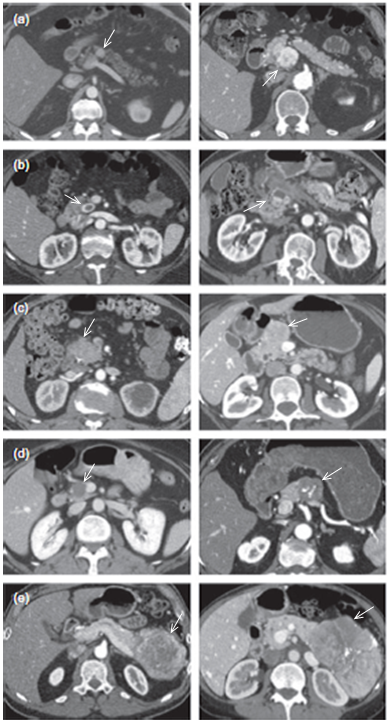 Figure 1 Representative images of the 5 types of pancreatic neuroendocrine tumor enhancement pattern on arterial phase computed tomography. Two images are shown for each type. A: Hyperenhancing, solid; B: Cystic with hyperenhancing rim; C: Isoenhancing or no mass visualized; D: Homogeneously hypoenhancing; E: Heterogeneous but mostly hypoenhancing with some peripheral enhancement. Groups D and E had worse survival after resection compared with groups A, B, and C (From Worhunsky et al[35]. Pancreatic neuroendocrine tumours: hypoenhancement on arterial phase computed tomography predicts biological aggressiveness. HPB 2014; 16: 304-311).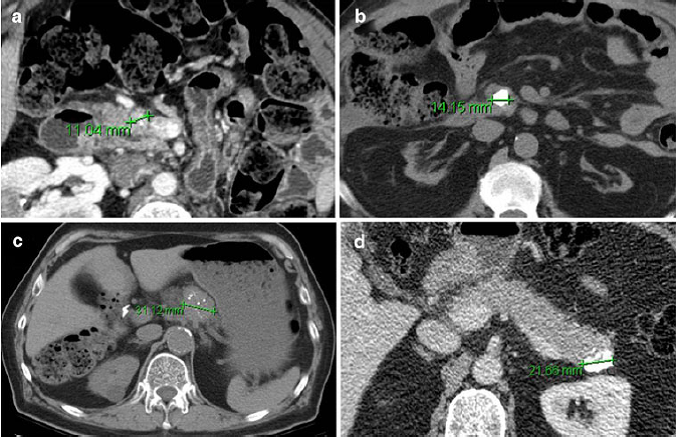 Figure 2 Axial computed tomography images of Pancreatic neuroendocrine tumor with punctate (A, C) and dense/coarse calcifications (B, D). Despite their small size, all lesions were associated with either lymph node metastasis (A-C) or intermediate (G2) grade (B-D) on pathologic evaluation (From Poultsides et al[36]. Pancreatic Neuroendocrine Tumors: Radiographic Calcifications Correlate with Grade and Metastasis. Ann Surg Onc 2012; 19: 2295-2303).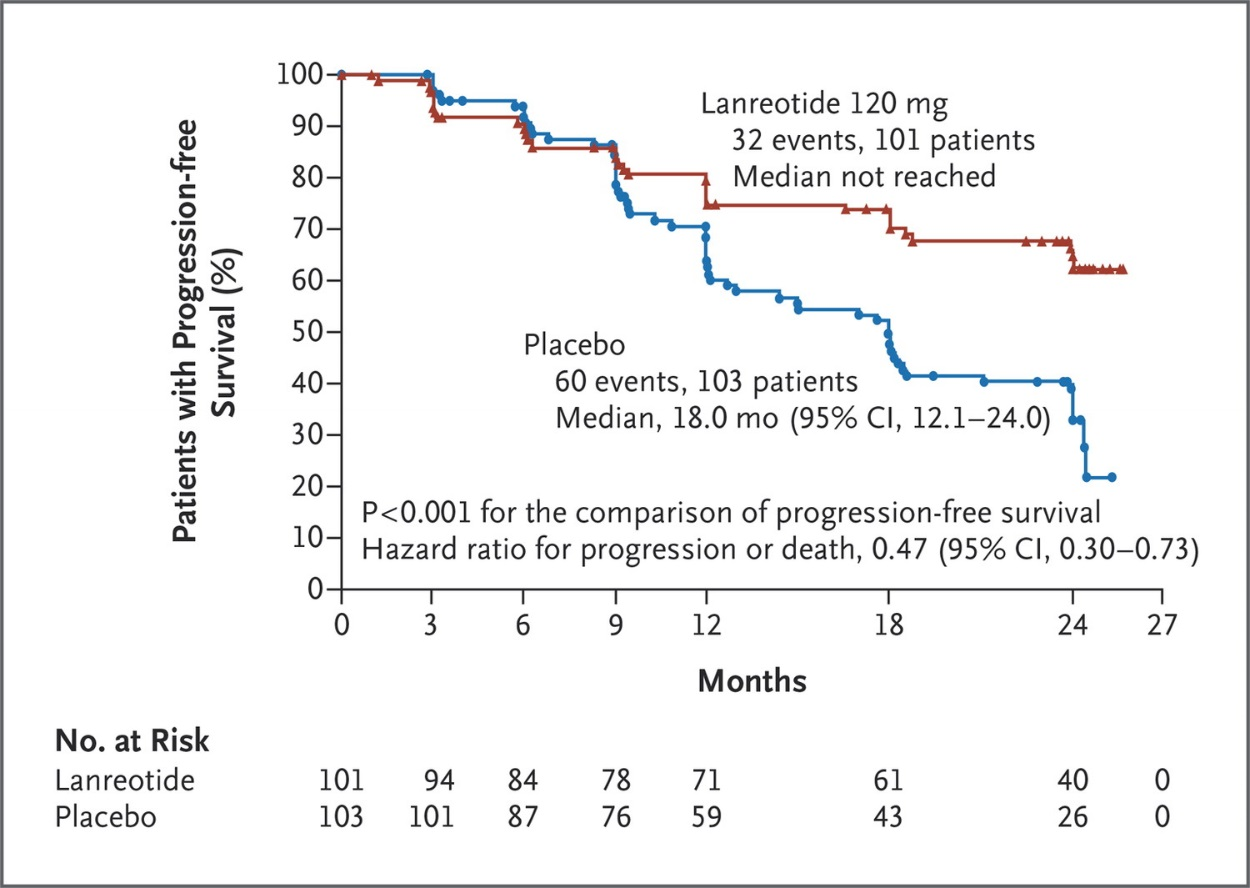 Figure 3 Results of the Clarinet trial which randomized patients with enteropancreatic neuroendocrine tumors to lanreotide vs placebo. From: Caplin et al[80]. Lanreotide in Metastatic Enteropancreatic Neuroendocrine Tumors.  2014; 371: 224-233.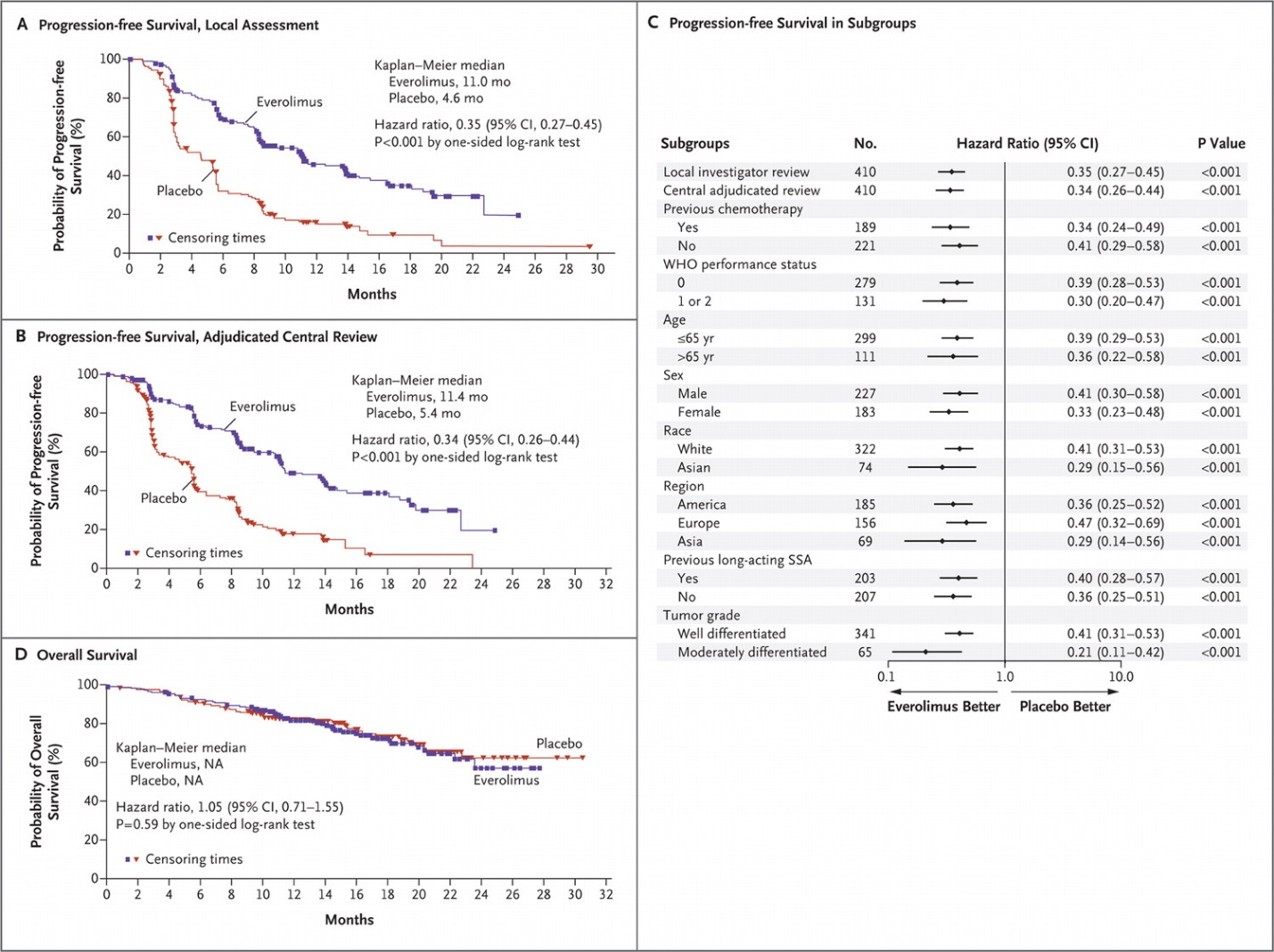 Figure 4 Results of the RADIANT-2 trial which randomized patients with nonfunctional neuroendocrine tumors of the pancreas to Everolimus vs placebo. From Yao et al[94]. Everolimus for Advanced Pancreatic Neuroendocrine Tumors.  2011; 364: 514-523.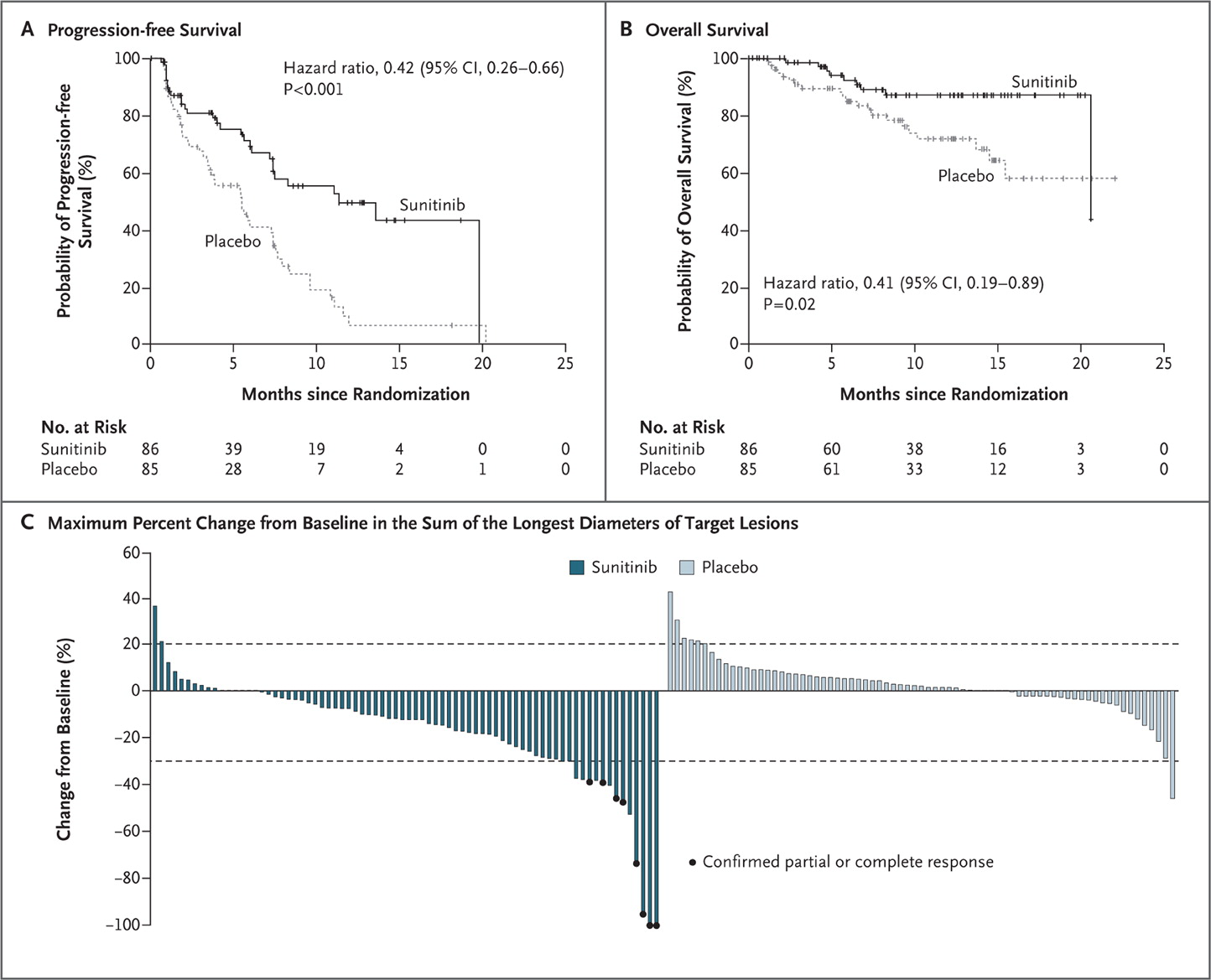 Figure 5 Results of a randomized controlled trial of Sunitinib vs placebo for well-differentiated pancreatic neuroendocrine tumors demonstrating (A) progression free survival and (B) overall survival. From: Raymond et al[98]. Sunitinib Malate for the Treatment of Pancreatic Neuroendocrine Tumors.  2011; 364: 501-513.Table 1 Current pancreatic neuroendocrine tumor classification and staging systems1Both AJCC and ENETS share common N and M staging: N0, no regional lymph node metastatic; N1, regional lymph node metastasis; M0, no distant metastasis; M1, distant metastasis. WHO: World Health Organization; ENETS: European neuroendocrine tumor society; AJCC: 7th edition American joint committee on cancer.Table 2 Clinical features of functional pancreatic neuroendocrine tumorsPUD: Peptic ulcer disease; GERD: Gastroesophageal reflux disease; PPI: Proton pump inhibitor. WHO 2010/ENETS gradingWHO 2010/ENETS gradingWHO 2010/ENETS gradingWHO 2010/ENETS gradingGradeDifferentiationKi-67 index (%)Mitotic count/10 HPFG1 (Low)Well≤ 2< 2G2 (Intermediate)Well3-202-20G3 (High)Poorly> 20> 20ENETS T staging1ENETS T staging1T stageDescriptionTXCannot be assessedT0No evidence of tumorT1< 2 cm, limited to pancreasT22-4 cm, limited to pancreasT3> 4 cm, limited to pancreasT4Involving adjacent organs or large blood vesselsAJCC T staging1AJCC T staging1T stageDescriptionTXCannot be assessedT0No evidence of tumorT1≤ 2 cm, limited to pancreasT2> 2 cm, limited to pancreasT3Involves adjacent organsT4Involving celiac axis or superior mesenteric arteryStageENETS stagingAJCC stagingIAT1 N0 MOT1 N0 M0IBT1 N0 MOT2 N0 M0IIAT2 N0 M0T3 N0 M0IIBT3 N0 M0T1-3 N1 M0IIIAT4 N0 M0T4 N1 M0IIIBT1-4 N1 M0T4 N1 M0IVT1-4 N0-1 M1T1-4 N0-1 M0TumorPercentageSecreted hormoneMalignantClinical featuresBiochemical evaluationInsulinoma40%-60%Insulin< 10%HypoglycemiaInsulin, pro-insulin, C-peptide, 72 h fasting insulin/glucose ratioGastrinoma20%-50%Gastrin60%-90%PUD, GERD, diarrheaFasting gastrin (off PPI), secretin stimulation testGlucagonomaRareGlucagon50%-80%Necrolytic migratory erythema, diabetes, venous thrombosis, depression GlucagonSomatostatinomaRareSomatostatin> 70%Diabetes, hypochlorhydria, cholelithiasis, diarrheaSomatostatin (not widely available)VIPomaRareVasoactive Intestinal Peptide40%-70%Watery diarrhea, hypokalemia, achlorhydriaVIP